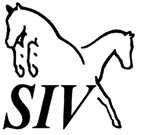 Bestyrelsesmøde d. 16/10-22Dagsorden/referatForedrag/clinic med Claus ToftgaardForedrag med Claus Toftgaard lørdag d. 3. december 2022 klokken 15-18 på Vestegnens Rideklub. Invitation sendes til medlemmer i uge 43.  Medlemstal Bestyrelsen har registreret, at medlemstallet for vores rideklub er kraftigt dalende. Vi har i dag 55 medlemmer.  Lukning af SIV Grundet dalende medlemstal, arbejder bestyrelsen på en plan for nedlukning, frem til næste generalforsamling.Status på økonomiBestyrelsen har drøftet de mulige løsninger i forhold til en snarlig lukning af klubben, i henhold til klubbens økonomi.EventueltNæste bestyrelsesmøde afholdes onsdag d. 23. november. Møde om opløsning afholdes onsdag d. 1. februar 2023 klokken 20.00.  